РЕШЕНИЕРассмотрев проект решения о признании утратившими силу отдельных решений Городской Думы Петропавловск-Камчатского городского округа, внесенный прокурором города Петропавловска-Камчатского Волосюком С.В., руководствуясь Федеральным законом от 11.11.2003 № 138-ФЗ «О лотереях», в соответствии с частью 12 статьи 59 Устава Петропавловск-Камчатского городского округа, Городская Дума Петропавловск-Камчатского городского округаРЕШИЛА:1. Принять Решение о признании утратившими силу отдельных решений Городской Думы Петропавловск-Камчатского городского округа.2. Направить принятое Решение Главе Петропавловск-Камчатского городского округа для подписания и обнародования.РЕШЕНИЕот 05.03.2014 № 195-ндО признании утратившими силу отдельных решений Городской Думы Петропавловск-Камчатского городского округаПринято Городской Думой Петропавловск-Камчатского городского округа(решение от 26.02.2014 № 419-р)1. Признать утратившими силу:1) Решение Городской Думы Петропавловск-Камчатского городского округа от 06.05.2013 № 53-нд «О порядке осуществления муниципального контроля за проведением муниципальных лотерей на территории Петропавловск-Камчатского городского округа»;2) Решение Городской Думы Петропавловск-Камчатского городского округа от 06.05.2013 № 54-нд «О порядке регулирования отношений, возникающих в области организации и проведения муниципальных лотерей на территории Петропавловск-Камчатского городского округа».2. Настоящее Решение вступает в силу после дня его официального опубликования.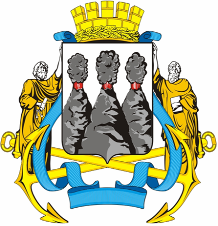 ГОРОДСКАЯ ДУМАПЕТРОПАВЛОВСК-КАМЧАТСКОГО ГОРОДСКОГО ОКРУГАот 26.02.2014 № 419-р13-я сессияг.Петропавловск-КамчатскийО принятии решения о признании утратившими силу отдельных решений Городской Думы Петропавловск-Камчатского городского округаГлава Петропавловск-Камчатского городского округа, исполняющий полномочия председателя Городской ДумыК.Г. Слыщенко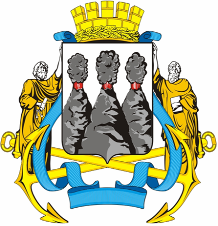 ГОРОДСКАЯ ДУМАПЕТРОПАВЛОВСК-КАМЧАТСКОГО ГОРОДСКОГО ОКРУГАГлава Петропавловск-Камчатскогогородского округа                                                                             К.Г. Слыщенко